Research Protocol: Retrospective StudyResearch project titleHealth complications after COVID-19 or influenzaStudy InvestigatorsIntroduction The Office of the Chief Health Officer is proposing an epidemiological study which aims to understand whether there are any differences in health complications following infection by COVID-19 or influenza in Queensland’s context. BackgroundPost-viral syndromes – referring to a range of lingering symptoms after a viral infection – have been widely reported in the literature following viral outbreaks, epidemics and pandemics.1 The current SARS-CoV-2 (COVID-19) pandemic has seen numerous reports across the world of long-term impacts arising from this virus. These lingering impacts have been described as post-COVID-19 condition and post-acute sequelae of COVID-19, with the term “Long COVID” now in general usage across the media and literature. Much has been written about the post-acute sequelae of COVID-19, but it remains little understood. Importantly, it is not clear if there are substantial differences between the recoveries or health complications from COVID-19 and influenza. A large review on COVID-19 described significant post-viral impacts across numerous parts of the body,2 including the:brain and neurological system,cardiovascular system,endocrine system,respiratory system,endocrine system,digestive system,reproductive system, andmusculoskeletal system. Other research has postulated that COVID-19 also creates additional risks in pregnancy and in the pre- and peri-natal domains.3,4 However, research into post-acute sequelae from COVID-19 has noted the available evidence is frequently low quality, prone to bias and often lacking an appropriate comparator group.5 It is clear comparisons with other viral illnesses are necessary to warrant a thorough understanding of potential health complications.6,7An opportunity exists to examine a range of health issues and compare post-viral complications following the COVID-19 and influenza outbreaks in Queensland, together with a control group of people testing negative to COVID-19 (who also have no record of influenza or COVID-19 infection 12 months either side of this negative COVID-19 result). The onset of subsequent complications will be examined using ICD-10 codes across a range of health domains, and these are listed in Appendix 1. A range of studies have used ICD-10 codes to examine health complications arising from COVID-19 and other illnesses.8-12 AimsThis research project aims to:To examine the risks of subsequent health complications (determined by ICD-10AM code) in the 12 months following COVID-19 or influenza infection, compared with a control group (no recent evidence of COVID-19 or influenza infection). inform Queensland Health about the potential scale of post-viral impacts arising from COVID-19 or influenza, and any system-wide response that may be required.MethodsStudy Type and DesignThis research is a retrospective analysis of existing epidemiological data. It will examine health records accessible through Qld Health’s Notifiable Conditions System (NoCS), which contains records of COVID-19 and influenza cases because laboratory reporting of both conditions is mandated under Queensland Health’s public health legislation.13SettingThis is a desktop analysis that will be conducted in the Office of the Chief Health Officer. Note that all project team members are part of Queensland Health’s Office of the Chief Health Officer, where it is core business to use NoCS. The data custodian has provided endorsement to utilise this system for this purpose, with this attached to the ethics application. Health Records and Data CollectionThe following health records in NoCS will be accessed:Individuals who tested positive to COVID-19 with this recorded in the Notifiable Conditions System.Individuals who tested positive to Influenza with this recorded in the Notifiable Conditions System.Individuals who received a negative PCR result for COVID-19 (with no record of influenza or COVID-19 infection 12 months either side of this negative result). ParticipantsThis study accesses records in the Notifiable Conditions System for all: Individuals who tested positive to COVID-19 with this recorded in the Notifiable Conditions System.Individuals who tested positive to Influenza with this recorded in the Notifiable Conditions System.Individuals who received a negative PCR result for COVID-19 (with no record of influenza or COVID-19 infection 12 months either side of this negative result). There are no age limits for these records, and no “participants” per se. The study requires a waiver of consent (see below).Dates for inclusionRelevant cases for review are those from 1 July 2017 to 30 June 2023. This date corresponds with the implementation of the 10th edition of the ICD-10 code and will enable the inclusion of:Influenza cases from 1 July 2017 to correspond with the volumes infected with COVID-19 from 2020.COVID-19 cases in Queensland since the beginning of the pandemic;Records showing a negative PCR test result for COVID-19 that also have no record of influenza or COVID-19 infection in NoCS 12 months either side of this negative result.ExclusionsAs an epidemiological study of the impacts of COVID-19 and influenza on the Queensland population, there are no proposed exclusions for those with a record of COVID-19 or influenza testing in NoCS from 1 July 2017 to 30 June 2023. Potential sample sizeSeveral studies have used record systems to examine complications arising from COVID-19 and these have featured 4-5 million records.14,15 This study proposes examining approximately 3.4 million records, consisting of approximately:1.6 million COVID-19 cases;180,000 influenza cases;1.6 million controls (negative to COVID-19 and no record of influenza of COVID-19 infection 12 months either side of this negative result).ConsentThis proposal requires a waiver of consent and believe the activity is consistent with the National Statement section 2.3.10 because this retrospective study of previously collected clinical data carries no foreseeable risk of harm to participants. It is impracticable to obtain consent due to the large number of records being accessed. Non-identifiable patient data will be analysed within the Department. No investigators from outside Queensland Health will be involved in the studyBelow is the itemised response against Section 2.3.10 of the National Statement on Ethical Conduct in Human Research (updated 2018):16 2.3.10 Before deciding to waive the requirement for consent (other than in the case of research aiming to expose illegal activity), an HREC or other review body must be satisfied that:involvement in the research carries no more than low risk (see paragraphs 2.1.6 and 2.1.7, page 18) to participants There are no “participants” per se. This is an epidemiological study using pre-existing health data in the Notifiable Conditions System (NoCS) which contains records of COVID-19 and influenza cases because laboratory reporting of both conditions is mandated under Queensland Health’s public health legislation. It does not involve contacting individuals and so is considered “low/negligible risk” because the analysis of these pre-existing records will not expose people to harm or discomfort. the benefits from the research justify any risks of harm associated with not seeking consent This research will enable Queensland Health to understand if COVID-19 and/or influenza infection creates further health complications for some of the population. As a result, it may lead to Qld Health considering the best means of protecting and supporting those at risk of complications.it is impracticable to obtain consent (for example, due to the quantity, age or accessibility of records) This is a retrospective study of previously collected clinical data which exists in the Notifiable Conditions System which contains records of COVID-19 and influenza cases because laboratory reporting of both conditions is mandated under Queensland Health’s public health legislation. there is no known or likely reason for thinking that participants would not have consented if they had been asked Please also see the above response against item c). Also, non-identifiable patient data will be analysed within the Department.there is sufficient protection of their privacyThe Notifiable Conditions System is housed on a secure Qld Health server with access restrictions and password protection. Personal or identifying elements will be removed from the data when extracted. The information from this study will be stored on a secure, password-protected Queensland Health server for 7 years.there is an adequate plan to protect the confidentiality of dataAll personal or identifying elements are removed. The information from this study will be stored on a secure, password-protected Queensland Health server for 7 years.  It may report and publish these findings at a “population level”. Participants will not be able to be identified. in case the results have significance for the participants’ welfare there is, where practicable, a plan for making information arising from the research available to them (for example, via a disease-specific website or regional news media) In the event the research identifies key risk factors for individuals that are associated with complications, then Queensland Health will be ensure this information is mae available through the health system and to the public if required.the possibility of commercial exploitation of derivatives of the data or tissue will not deprive the participants of any financial benefits to which they would be entitled.This research is unlikely to have commercial derivatives. It is conducted by Qld Health so any resultant findings will relate to amendments or improvements to service delivery for the Qld population.the waiver is not prohibited by State, federal, or international law.The research is a legal investigation of associations between COVID-19, influenza, and other potential health conditions. The data being used was legally obtained under Queensland Health’s public health legislation. Data analysisHealth records in NoCS showing positive test results for either COVID-19 or influenza and negative results to COVID-19 will be analysed for the subsequent onset of a range of health complications in the following 12 months post-infection. These complications will be determined by identifying conditions based on ICD-10AM codes that are listed in Appendix 1. It should be noted that the project duration spans three iterations of ICD-10AM codes, from the implementation of the 10th edition on 1 July 2017 to the current 12th edition which was implemented on 1 July 2022.The data variables associated with this project are:COVID-19 and influenza status [positive or negative]Date of testGender [Male, Female, Other]Age group [for example 0-18, 18-39, 40-59, 60-79, >80]COVID-19 vaccination status at time of diagnosis [0, 1, 2, 3 or more; date of most recent vaccination, if available]Influenza vaccination status at time of diagnosis [if available]Hospitalised since testing positive [Yes, No, Unknown]Record of co-morbidities or disability [Yes, No, Unknown]Prior or subsequent health conditions by ICD-10 code (as shown in Appendix 1). This is hospital admissions data that is linked to NoCS through the Qld Health Statistical Services Division.Subsequent data analysis will enable comparisons between rates of various health complications following either COVID-19 or influenza. Further analysis will include non-identifiable demographic and clinical information (eg vaccination status, hospitalisation) to support Queensland Health’s understanding of post-viral recovery, and whether there is any difference between COVID-19 and influenza recovery.The data will be analysed by the project team, including the Senior Consultant Epidemiologist within the unit. This will be presented as descriptive epidemiology in the form of aggregated numbers and proportions. Data Management The research team are all employees within the Office of the Chief Health Officer, where use of the Notifiable Conditions System is core business. The Senior Consultant Epidemiologist in the Office of the Chief Health Office will oversee data analysis, and be the primary point within the team for access to the data. Only members of the research team will analyse the information to understand more about the population’s recovery from illness. All personal or identifying elements of this data are removed and the information is deidentified. The information from this study will be stored on a secure, password-protected Queensland Health server for 7 years.  It may report and publish these findings at a “population level”. Ethical IssuesThere is a risk that data extracted from NoCS may be accessed inappropriately and therefore present a data disclosure risk. This data will be managed by the Senior Consultant Epidemiologist in the Office of the Chief Health Officer. NoCS is housed on a secure Qld Health server with access restrictions and password protection. The information from this study will be stored on a secure, password-protected Queensland Health server for 7 years. As a result, data disclosure risks are low.The research team has reviewed guidance under Section 2.1 of the National Statement. As this is an epidemiological study using existing health records and the study does not involve the recruitment of participants, there is a low risk of harms, discomforts and/or inconveniences for participants and/or others.Public Health Importance:This project is being conducted as part of standard Queensland Health’s obligations to public and population health. It is aimed at increasing understanding of the complications following viral illness. It will assist Queensland Health is considering an appropriate and proportionate response to these health issues.As noted earlier, the lack of control groups in Long COVID research is important. This survey is significant in that it will enable comparisons between COVID-19, influenza and a control group of PCR-negative respondents.Plain Language DescriptionWhile there is a lot of current discussion about post-COVID complications, “long COVID” (including complications after COVID-19) remains poorly understood, especially when comparing it to the prolonged recovery from other significant viruses like influenza and when thinking about its impact upon the Queensland population.This study aims to find out more about the Queenslanders’ recovery from COVID-19 and influenza, and the burden of ongoing impacts from these illnesses. It will help Queensland Health understand its options to respond to post-infection impacts from viruses like COVID-19 and influenza. Resource requirementsThis is a retrospective review of existing data. There is no financial cost associated with this project. No additional staff appointments are needed to complete this study. Data will be collected by existing staff members in the course of core business.Dissemination of findingsThe results of this study will be presented at an appropriate scientific forum, and as a paper for publication in a peer reviewed journal. References 1.	Honigsbaum M, Krishnan L. Taking pandemic sequelae seriously: from the Russian influenza to COVID-19 long-haulers. The Lancet 2020; 396(10260): 1389-91.2.	Davis HE, McCorkell L, Vogel JM, Topol EJ. Long COVID: major findings, mechanisms and recommendations. Nat Rev Microbiol 2023.3.	Villar J, Soto Conti CP, Gunier RB, et al. Pregnancy outcomes and vaccine effectiveness during the period of omicron as the variant of concern, INTERCOVID-2022: a multinational, observational study. Lancet 2023; 401(10375): 447-57.4.	Khoury JE, Atkinson L, Bennett T, Jack SM, Gonzalez A. Prenatal distress, access to services, and birth outcomes during the COVID-19 pandemic: Findings from a longitudinal study. Early Hum Dev 2022; 170: 105606.5.	Australian Institute of Health and Welfare. Long COVID in Australia - a review of the literature. 2022. https://www.aihw.gov.au/reports/covid-19/long-covid-in-australia-a-review-of-the-literature/summary (accessed 26 January 2023).6.	Baskett WI, Qureshi AI, Shyu D, Armer JM, Shyu C-R. COVID-Specific Long-Term Sequelae in Comparison to Common Viral Respiratory Infections: An Analysis of 17,487 Infected Adult Patients. Open Forum Infectious Diseases 2022.7.	Editor T. Long COVID: An opportunity to focus on post-acute infection syndromes. The Lancet Regional Health - Europe 2022; 22.8.	Murk W, Gierada M, Fralick M, Weckstein A, Klesh R, Rassen JA. Diagnosis-wide analysis of COVID-19 complications: an exposure-crossover study. CMAJ 2021; 193(1): E10-E8.9.	Regan AK, Arah OA, Sullivan SG. Performance of diagnostic coding and laboratory testing results to measure COVID-19 during pregnancy and associations with pregnancy outcomes. Paediatr Perinat Epidemiol 2022; 36(4): 508-17.10.	Voci D, Fedeli U, Farmakis IT, et al. Deaths related to pulmonary embolism and cardiovascular events before and during the 2020 COVID-19 pandemic: An epidemiological analysis of data from an Italian high-risk area. Thromb Res 2022; 212: 44-50.11.	Baskett WI, Qureshi AI, Shyu D, Armer JM, Shyu CR. COVID-Specific Long-term Sequelae in Comparison to Common Viral Respiratory Infections: An Analysis of 17 487 Infected Adult Patients. Open Forum Infect Dis 2023; 10(1): ofac683.12.	Kim TS, Roslin M, Wang JJ, et al. BMI as a Risk Factor for Clinical Outcomes in Patients Hospitalized with COVID-19 in New York. Obesity (Silver Spring) 2021; 29(2): 279-84.13.	Queensland Government. List of Notifiable Conditions. 2021. https://www.health.qld.gov.au/clinical-practice/guidelines-procedures/diseases-infection/notifiable-conditions/list (accessed 17 January 2023).14.	Xie Y, Al-Aly Z. Risks and burdens of incident diabetes in long COVID: a cohort study. Lancet Diabetes Endocrinol 2022; 10(5): 311-21.15.	Xie Y, Xu E, Bowe B, Al-Aly Z. Long-term cardiovascular outcomes of COVID-19. Nat Med 2022; 28(3): 583-90.16.	National Statement on Ethical Conduct in Human Research 2007 (Updated 2018). The National Health and Medical Research Council, the Australian Research Council and Universities Australia. Commonwealth of Australia, Canberra.Appendix 1: Conditions to be analysed post-infection (ICD-10AM code)Principal Investigator: 		Matthew BrownProject Manager – Long COVIDOffice of the Chief Health OfficerQueensland HealthE: matthew.brown@health.qld.gov.au P: 0429 617 077Associate Investigator:	Professor Ross AndrewsSenior Consultant EpidemiologistOffice of the Chief Health OfficerQueensland HealthE: ross.andrews2@health.qld.gov.au  Associate Investigator:	Dr John GerrardChief Health OfficerOffice of the Chief Health OfficerQueensland HealthE: ocho@health.qld.gov.au Chapter Heading (12th Edition)DiagnosisICD-10AM 12th EdICD-10AM 11th EdICD-10AM 10th EdCertain infectious and parasitic diseasesScarlet feverA38A38A38Certain infectious and parasitic diseasesOther sepsisA41A41A41Certain infectious and parasitic diseasesOther viral diseases–NECB33B33B33Certain infectious and parasitic diseasesViral infection of unspecified siteB34B34B34Certain infectious and parasitic diseasesStreptococcus, Enterococcus and Staphylococcus as the cause of diseases classified to other chapters (incl. Strep Group A at B95.0)B95B95B95Certain infectious and parasitic diseasesOther bacterial agents–CEB96B96B96Certain infectious and parasitic diseasesOther and unspecified infectious diseasesB99B99B99NeoplasmsAcquired haemolytic anaemiaD59D59D59NeoplasmsOther aplastic anemias / bone marrowD61D61D61NeoplasmsUnspecified anaemiaD64.9D64.9D64.9NeoplasmsDisseminated intravascular coagulationD65D65D65NeoplasmsPurpura/other hemorrhagic conditionsD69D69D69NeoplasmsOther disorders of white blood cellsD72D72D72NeoplasmsOther disorders involving the immune mechanism, not elsewhere classifiedD89D89D89Endocrine, nutritional and metabolic diseasesThyrotoxicosis (incl. Grave’s disease at E05.0)E05E05E05Endocrine, nutritional and metabolic diseasesThyroiditis (incl. autoimmune thyroiditis & Hashimoto’s at E06.3)E06E06E06Endocrine, nutritional and metabolic diseasesIntermediate hypoglaecemiaE09E09E09Endocrine, nutritional and metabolic diseasesType 1 diabetes mellitus E10E10E10Endocrine, nutritional and metabolic diseasesType 2 diabetes mellitusE11E11E11Endocrine, nutritional and metabolic diseasesPolyglandular dysfunctionE31E31E31Endocrine, nutritional and metabolic diseasesUnspecified severe protein-energy malnutritionE43E43E43Endocrine, nutritional and metabolic diseasesUnspecified protein-energy malnutritionE46E46E46Endocrine, nutritional and metabolic diseasesOther nutritional deficienciesE63E63E63Endocrine, nutritional and metabolic diseasesObesity and overweightE66E66E66Endocrine, nutritional and metabolic diseasesDisorders of lipoprotein metabolism and other lipidaemiasE78E78E78Endocrine, nutritional and metabolic diseasesVolume depletionE86E86E86Endocrine, nutritional and metabolic diseasesOther disorders of fluid, electrolyte and acid-base balanceE87E87E87Mental, Behavioral and Neurodevelopmental disordersOrganic, including symptomatic, mental disordersF00-F09F00-F09F00-F09Mental, Behavioral and Neurodevelopmental disordersMental and behavioural disorders due to psychoactive substance use (includes alcohol and tobacco)F10-F19F10-F19F10-F19Mental, Behavioral and Neurodevelopmental disordersMental and behavioural disorders due to use of alcoholF10F10F10Mental, Behavioral and Neurodevelopmental disordersMental and behavioural disorders due to use of tobaccoF17F17F17Mental, Behavioral and Neurodevelopmental disordersMood (affective) disorders)F30-39F30-39F30-39Mental, Behavioral and Neurodevelopmental disordersAnxiety, dissociative, stress-related, somatoform and other nonpsychotic mental disordersF40-48F40-48F40-48Diseases of the nervous systemAlzheimer’s DiseaseG30G30G30Diseases of the nervous systemMultiple sclerosisG35G35G35Diseases of the nervous systemMigraineG43G43G43Diseases of the nervous systemOther headache syndromesG44G44G44Diseases of the nervous systemTransient cerebral ischaemic attacks and related syndromesG45G45G45Diseases of the nervous systemSleep disordersG47G47G47Diseases of the nervous systemPolyneuropathies and other disorders of the peripheral nervous systemG60-G64G60-G64G60-G64Diseases of the nervous systemOther myopathiesG72G72G72Diseases of the nervous systemDisorders of autonomic nervous systemG90G90G90Diseases of the nervous systemToxic encephalopathyG92G92G92Diseases of the nervous systemOther disorders of brain (includes post-viral syndrome/myalgic encephalomyelitis at G93.3)G93G93G93Diseases of the eye and adnexaRetinal vascular occlusionsH34H34H34Diseases of the eye and adnexaDisorders of refraction and accommodation (incl. Myopia at H52.1)H52H52H52Diseases of the eye and adnexaVisual disturbances and blindnessH53-H54H53-H54H53-H54Diseases of the ear and mastoid processDisorders of vestibular functionH81H81H81Diseases of the ear and mastoid processConductive and sensorineural hearing lossH90H90H90Diseases of the ear and mastoid processOther disorders of the ear, not elsewhere classified (incl tinnitus at H93.1, diplacusis at H93.2)H93H93H93Diseases of the circulatory systemRheumatic fever without/with heart involvementI00-I01I00-I01I00-I01Diseases of the circulatory systemRheumatic choreaI02I02I02Diseases of the circulatory systemChronic rheumatic heart diseasesI05-I09I05-I09I05-I09Diseases of the circulatory systemHypertensive DiseasesI10-I13, I15I10-I13, I15I10-I13, I15Diseases of the circulatory systemIschemic Heart DiseasesI20-I25I20-I25I20-I25Diseases of the circulatory systemPulmonary heart disease and diseases of pulmonary circulationI26I26I26Diseases of the circulatory systemOther pulmonary diseasesI27I27I27Diseases of the circulatory systemAcute pericarditis/other diseases of the pericardiumI30-I31I30-I31I30-I31Diseases of the circulatory systemMyocarditisI40-141I40-141I40-141Diseases of the circulatory systemCardiomyopathyI42I42I42Diseases of the circulatory system“Heart attack” / “heart failure” / cardiac arrestI46, I150I46, I150I46, I150Diseases of the circulatory systemOther conduction disordersI45I45I45Diseases of the circulatory systemParoxysmal tachycardiaI47I47I47Diseases of the circulatory systemAtrial fibrillation and flutterI48I48I48Diseases of the circulatory systemOther cardiac arrhythmiasI49I49I49Diseases of the circulatory systemSubarachnoid HemorrhageI60I60I60Diseases of the circulatory systemIntracerebral HemorrhageI61I61I61Diseases of the circulatory systemOther nontraumatic intracranial haemorrhageI62I62I62Diseases of the circulatory systemCerebral infarctionI63I63I63Diseases of the circulatory systemStroke, not specified as haemorrhage or infarctionI64I64I64Diseases of the circulatory systemOcclusion and stenosis of precerebral arteries, not resulting in cerebral infarctionI65I65I65Diseases of the circulatory systemOcclusion and stenosis of cerebral arteries, not resulting in cerebral infarctionI66I66I66Diseases of the circulatory systemOther peripheral vascular diseasesI73I73I73Diseases of the circulatory systemArterial embolism and thrombosisI74I74I74Diseases of the circulatory systemPhlebitis and thrombophlebitisI80I80I80Diseases of the circulatory systemHypotensionI95I95I95Diseases of the respiratory systemAcute pharyngitis (incl. Streptococcal pharyngitis at J02.0)J02J02J02Diseases of the respiratory systemAcute tonsillitis (incl. Streptococcal tonsilitis at J03.0)J03J03J03Diseases of the respiratory systemAcute upper respiratory infections of multiple and unspecified sitesJ06J06J06Diseases of the respiratory systemPneumonia (numerous causes)J12-J18J12-J18J12-J18Diseases of the respiratory systemOther acute lower respiratory infectionsJ20-J22J20-J22J20-J22Diseases of the respiratory systemOther COPDsJ44J44J44Diseases of the respiratory systemAsthmaJ45J45J45Diseases of the respiratory systemAcute Respiratory Distress Syndrome (ARDS)J80J80J80Diseases of the respiratory systemOther interstitial pulmonary diseasesJ84J84J84Diseases of the respiratory systemPleural effusion, not elsewhere classifiedJ90J90J90Diseases of the respiratory systemPneumothoraxJ93J93J93Diseases of the respiratory systemRespiratory failure, not elsewhere classifiedJ96J96J97Diseases of the respiratory systemOther respiratory disordersJ98J98J98Diseases of the digestive systemDiseases of the oesophagus, stomach and duodenumK20-K31K20-K31K20-K31Diseases of the digestive systemDiseases of appendixK35-K38K35-K38K35-K38Diseases of the digestive systemNoninfective enteritis and colitis (incl. Crohn’s disease at K50)K50-K52K50-K52K50-K52Diseases of the digestive systemParalytic ileus and intestinal obstruction without herniaK56K56K56Diseases of the digestive systemIntestinal malabsorbtion (incl. coelic disease at K90.0)K90K90K90Diseases of the skin and subcutaneous tissueImpetigoL01L01L01Diseases of the skin and subcutaneous tissueCellulitisL03L03L03Diseases of the skin and subcutaneous tissueHair lossL65L65L65Diseases of the skin and subcutaneous tissueLupusL93, M32L93, M32L93, M32Diseases of the musculoskeletal system and connective tissueRheumatoid ArthritisM05-M06M05-M06M05-M06Diseases of the musculoskeletal system and connective tissuePsoriatic and enteropathic arthropathiesM07M07M07Diseases of the musculoskeletal system and connective tissueJuvenile arthritis / in diseases classified elsewhereM08-M09M08-M09M08-M09Diseases of the musculoskeletal system and connective tissueJoint PainM25.5M25.5M25.5Diseases of the musculoskeletal system and connective tissueSystemic connective tissue disorders (incl. range of autoimmune conditions)M30-M36M30-M36M30-M36Diseases of the musculoskeletal system and connective tissueOther soft tissue disorders, not elsewhere classified (incl. Myalgia at M79.1)M79M79M79Diseases of the genitourinary systemAcute kidney failureN17N17N18Diseases of the genitourinary systemChronic kidney diseaseN18N18N18Pregnancy, childbirth and the puerperiumLate pregnancyO48O48O48Pregnancy, childbirth and the puerperiumAbortion, TerminationO00-O07O00-O07O00-O07Pregnancy, childbirth and the puerperiumPre-eclampsiaO14O14O14Pregnancy, childbirth and the puerperiumEclampsiaO15O15O15Pregnancy, childbirth and the puerperiumHypertensive disorders of pregnancyO16O16O16Pregnancy, childbirth and the puerperiumComplications specific to multiple gestationO31O31O31Pregnancy, childbirth and the puerperiumMaternal care for known or suspected malpresentation of fetusO32O32O32Pregnancy, childbirth and the puerperiumMaternal care for known or suspected fetal abnormality and damageO35O35O35Pregnancy, childbirth and the puerperiumComplications of labour and deliveryO60-O75O60-O75O60-O75Pregnancy, childbirth and the puerperium Perineal laceration during deliveryO70O70O70Pregnancy, childbirth and the puerperiumSingle spontaneous deliveryO80O80O80Pregnancy, childbirth and the puerperiumSingle delivery by caesarean sectionO82O82O82Pregnancy, childbirth and the puerperiumMultiple deliveryO84O84O84Pregnancy, childbirth and the puerperiumObstetric death of unspecified causeO95O95O95Certain conditions originating in the perinatal periodSlow fetal growth and fetal malnutritionP05P05P05Certain conditions originating in the perinatal periodDisorders related to short gestation and low birth weight, not elsewhere classifiedP07P07P07Certain conditions originating in the perinatal periodDisorders related to long gestation and high birth weightP08P08P08Certain conditions originating in the perinatal periodRespiratory and cardiovascular disorders specific to the perintal periodP20-29P20-29P20-29Certain conditions originating in the perinatal periodInfections specific to the perinatal periodP35-39P35-39P35-39Certain conditions originating in the perinatal periodOther disorders originating in the perinatal periodP90-P96P90-P96P90-P96Symptoms, signs and abnormal clinical and laboratory findings, not elsewhere classifiedAbnormalities of the heart beatR00R00R00Symptoms, signs and abnormal clinical and laboratory findings, not elsewhere classifiedCoughR05R05R05Symptoms, signs and abnormal clinical and laboratory findings, not elsewhere classifiedAbnormalities of breathingR06R06R06Symptoms, signs and abnormal clinical and laboratory findings, not elsewhere classifiedPain in throat and chest (incl. chest pain at R07.1-R07.4)R07R07R07Symptoms, signs and abnormal clinical and laboratory findings, not elsewhere classifiedOther symptoms and signs involving the circulatory and respiratory systemsR09R09R09Symptoms, signs and abnormal clinical and laboratory findings, not elsewhere classifiedAnuria & oliguriaR34R34R34Symptoms, signs and abnormal clinical and laboratory findings, not elsewhere classifiedSomnolence, stupor & comaR40R40R40Symptoms, signs and abnormal clinical and laboratory findings, not elsewhere classifiedOther signs and symptoms involving cognitive functions and awarenessR41R41R41Symptoms, signs and abnormal clinical and laboratory findings, not elsewhere classifiedDizziness and giddinessR42R42R42Symptoms, signs and abnormal clinical and laboratory findings, not elsewhere classifiedDisturbances of smell and tasteR43R43R43Symptoms, signs and abnormal clinical and laboratory findings, not elsewhere classifiedSymptoms and signs involving emotional stateR45R45R45Symptoms, signs and abnormal clinical and laboratory findings, not elsewhere classifiedFever of other and unknown originR50R50R50Symptoms, signs and abnormal clinical and laboratory findings, not elsewhere classifiedHeadacheR51R51R51Symptoms, signs and abnormal clinical and laboratory findings, not elsewhere classifiedPain, not elsewhere classifiedR52R52R52Symptoms, signs and abnormal clinical and laboratory findings, not elsewhere classifiedMalaise and fatigueR53R53R53Symptoms, signs and abnormal clinical and laboratory findings, not elsewhere classifiedSyncope and collapseR55R55R55Symptoms, signs and abnormal clinical and laboratory findings, not elsewhere classifiedShock – not elsewhere classifiedR57R57R57Symptoms, signs and abnormal clinical and laboratory findings, not elsewhere classifiedLack of expected normal developmentR62R62R62Symptoms, signs and abnormal clinical and laboratory findings, not elsewhere classifiedSymptoms and signs concerning food and fluid intakeR63R63R63Symptoms, signs and abnormal clinical and laboratory findings, not elsewhere classifiedCachexiaR64R64R64Symptoms, signs and abnormal clinical and laboratory findings, not elsewhere classifiedSystemic inflammatory response syndrome (SIRS)R65R65R65Symptoms, signs and abnormal clinical and laboratory findings, not elsewhere classifiedElevated blood glucose levelR73R73R73Symptoms, signs and abnormal clinical and laboratory findings, not elsewhere classifiedAbnormal serum enzyme levelsR74R74R74Symptoms, signs and abnormal clinical and laboratory findings, not elsewhere classifiedOther abnormal findings of blood chemistryR79R79R79Symptoms, signs and abnormal clinical and laboratory findings, not elsewhere classifiedAbnormal findings on imaging of lungR91R91R91Symptoms, signs and abnormal clinical and laboratory findings, not elsewhere classifiedAbnormal results of function studiesR94R94R94Symptoms, signs and abnormal clinical and laboratory findings, not elsewhere classifiedIll-defined and unknown cause of mortalityR95-R96R95-R96R95-R96Codes for special purposesVaping related disorderU07.0N/AN/ACodes for special purposesCoronavirus disease 2019 [COVID-19], virus identifiedU07.1N/AN/ACodes for special purposesCoronavirus disease 2019 [COVID-19], virus not identifiedU07.2N/AN/ACodes for special purposesPersonal history of coronavirus disease 2019 [COVID-19]U07.3N/AN/ACodes for special purposesPost coronavirus disease 2019 [COVID-19] conditionU07.4N/AN/ACodes for special purposesMultisystem inflammatory syndrome associated with coronavirus disease 2019 [COVID-19]U07.5N/AN/ACodes for special purposesCoronavirus disease 2019 [COVID-19] vaccines causing adverse effect…U07.70-U07.74N/AN/AExternal causes of morbidity and mortalityExposure to or contact with allergensY37Y37Y37External causes of morbidity and mortalityBacterial vaccinesY58Y58Y58External causes of morbidity and mortalityOther and unspecified vaccines and biological substancesY59Y59Y59Factors influencing health status and contact with health servicesExposure to communicable diseasesZ20Z20Z20Factors influencing health status and contact with health servicesNeed for immunisation against influenzaZ25.1Z25.2Z25.3Factors influencing health status and contact with health servicesNeed for immunisation against influenzaZ25.2N/AN/AFactors influencing health status and contact with health servicesNeed for immunisation against other specified single viral diseasesZ25.8Z25.8Z25.8Factors influencing health status and contact with health servicesNeed for other prophylactic measuresZ29Z29Z29Factors influencing health status and contact with health servicesStillbirthZ37.1, Z37.3, Z37.4, Z37.6, Z37.7Z37.1, Z37.3, Z37.4, Z37.6, Z37.7Z37.1, Z37.3, Z37.4, Z37.6, Z37.7Factors influencing health status and contact with health servicesTobacco use, currentZ72.0Z72.0Z72.0Factors influencing health status and contact with health servicesAlcohol useZ72.1Z72.1Z72.1Factors influencing health status and contact with health servicesDrug useZ72.2Z72.2Z72.2Factors influencing health status and contact with health servicesLack of physical exerciseZ72.3Z72.3Z72.3Factors influencing health status and contact with health servicesInappropriate diet and eating habitsZ72.4Z72.4Z72.4Factors influencing health status and contact with health servicesProblem related to lifestyle, unspecifiedZ72.9Z72.9Z72.9Factors influencing health status and contact with health servicesProblems related to life-management difficultyZ73Z73Z73Factors influencing health status and contact with health servicesPersonal history of risk fators, not elsewhere classifiedZ91Z91Z91Factors influencing health status and contact with health servicesDependence on enabling machines and devices, not elsewhere classified.Z99Z99Z99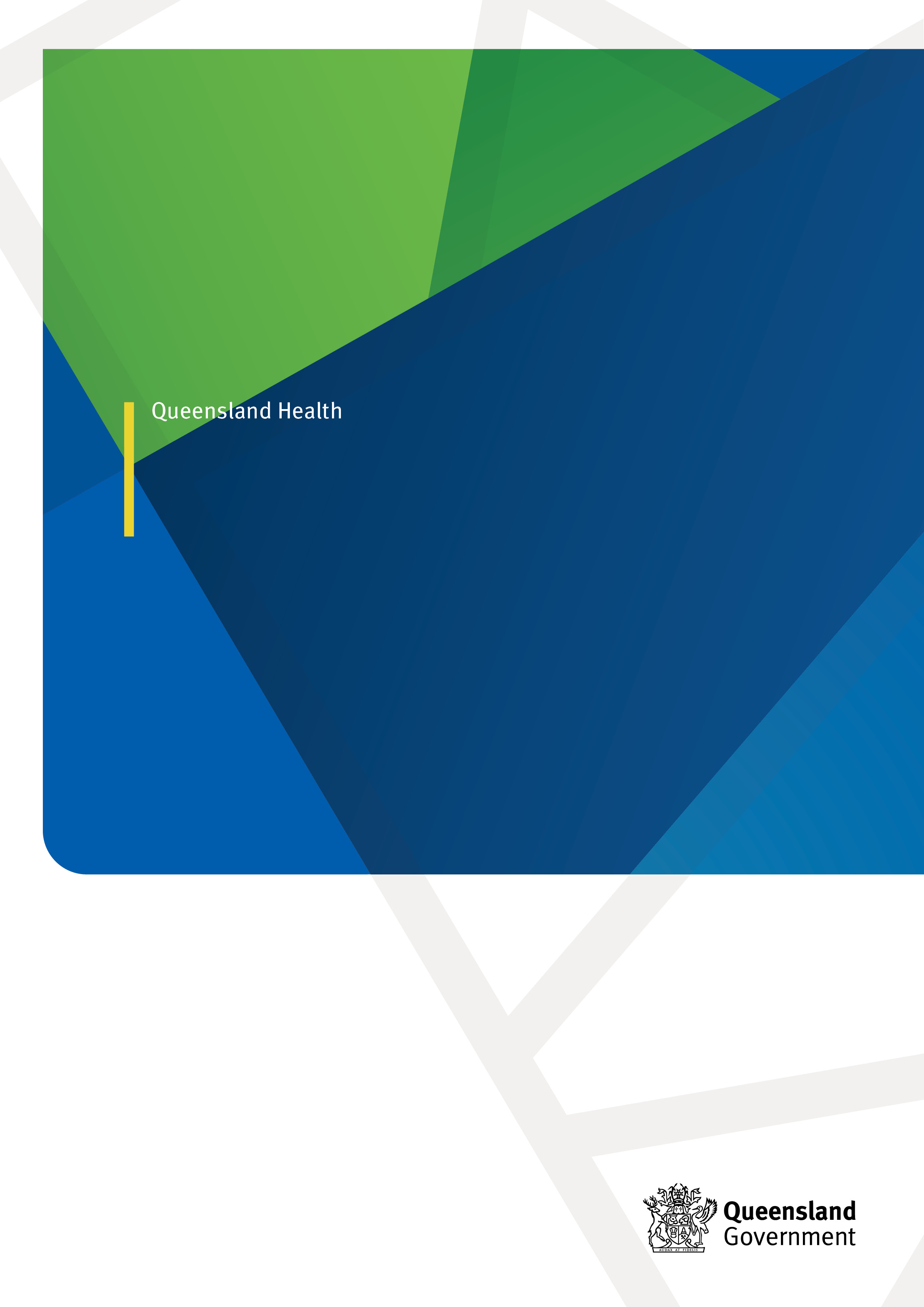 